FORMATION « PLAIDOYER EN FAVEUR DE LA PREVOYANCE INVIDUELLES DES AVOCATS »Parce qu’il s’agit d’un sujet de première importance et que la protection des confrères est une priorité, l’UJA de Lille organise à nouveau une formation sur le thème de prévoyance de l’Avocat le mercredi 16 octobre 2019 de 17h à 20 h à la Maison de l’Avocat de Lille, 8 rue d’Angleterre.Parce que nous sommes tous, jeunes et moins jeunes confrères, concernés par ces questions souvent oubliées dans le feu de notre exercice.Parce qu’il est primordial que chacun soit informé de ses besoins et des réponses à y apporter pour se protéger, protéger son exercice, et enfin ses proches en cas d’accident de la vie.Que vous n’ayez pas encore posé la question de la survie financière de votre cabinet en cas de maladie ou d’invalidité, ou celle de vos propres revenus lorsque toute poursuite d’activité sera impossible ou grandement amoindrie.Si vous vous inquiétez de ce que vous laisserez à vos proches en cas de décès. Si vous êtes déjà assuré mais vous souhaitez vérifiez la cohérence de cette protection à vos besoins réels, ou si votre situation a changé et que la pertinence de votre protection ne semble plus adaptée.La formation du 16 octobre 2019 est faite pour vous !Venez écouter et échanger avec des professionnels de la prévoyance.Apprenez à reconnaitre les clauses déterminantes à vérifier, identifier vos besoins et vérifier l’adaptation d’un contrat à votre situation et vos demandes.Nous vous attendons nombreux ! La formation sera animée par ….. de la compagnie AVIVA et …..du Cabinet BINAUT BLANQUET et sera suivie d’un cocktail.Inscription par retour de formulaire ci-dessous en case 90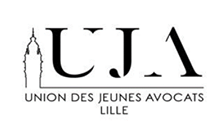 « PLAIDOYER EN FAVEUR DE LA PREVOYANCE INVIDUELLES DES AVOCATS »Intervenants : Le Mercredi 16 octobre 2019 de 17h00 à 20h00 à la Maison de l’Avocat de Lille, 8 rue d’Angleterre.NOM :	Prénom : 	Adresse email :	Numéro de Case :	Clôture des inscriptions le 14 octobre 2019Bulletin à retourner case 90ATTENTION : NOMBRE DE PLACES LIMITEES